Утвержден Конференцией 19 января 1996 г. с изменениями и дополнениями, утвержденными Конференцией 06 декабря 2007 г., Конференцией 24 марта 2012 г.УСТАВОбщественной организации«Федерация парусного спорта Московской области»Московская область 2012 г.Общие положения1.1. Общественная организация «Федерация парусного спорта Московской области» (в дальнейшем - Федерация) является основанным на членстве общественным объединением, созданным в соответствии с законодательством Российской Федерации в целях развития всех форм плавания под парусом на территории Московской области.12. В соответствии с Федеральным законом «О физической культуре и спорте в Российской Федерации» Федерация является составной частью физкультурного движения в Российской Федерации.1.3. Федерация осуществляет свою деятельность в соответствии с Конституцией Российской Федерации, законодательством Российской Федерации, настоящим Уставом, общепризнанными принципами и нормами международного права, на основании принципов гласности, законности, добровольности, самоуправления, равноправия при признании Регламента Международной федерации парусного спорта (ИСАФ/ ISAF).1.4. Полное наименование Федерации на русском языке: Общественная организация Федерация парусного спорта Московской области».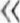 Сокращенное наименование Федерации на русском языке 00 «ФПС МО».Полное наименование Федерации на английском языке: Public organization «Moscow Region Sailing Federation».Сокращенное наименование Федерации на английском языке «MRSF».1.5. Территорией, в пределах которой Федерация осуществляет свою деятельность, является Московская область,1.6. Местом нахождения постоянно действующего руководящего органа Федерации Президиума является Московская область.1.7. Федерация приобретает права юридического лица с момента государственной регистрации в установленном законом порядке. Федерация имеет самостоятельный баланс, расчетные и другие счета, в том числе валютные, печать со своим полным наименованием на русском языке, может иметь штампы и бланки, а также эмблему и другую символику. Символика Федерации подлежит государственной регистрации и учету в порядке, установленном законодательством Российской Федерации.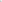 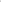 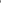 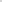 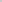 1.8. Федерация свободна в определении своей внутренней структуры, целей, форм и методов своей деятельности.1.9. Федерация вправе от своего имени приобретать и осуществлять имущественные и личные неимущественные права, нести обязанности, быть истцом и ответчиком в суде.1.10. Федерация отвечает по своим обязательствам тем своим имуществом, на которое по законодательству Российской Федерации может быть обращено взыскание.2. Цели и предмет деятельности Федерации.2.1. Целями Федерации являются: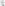 2.1.1. Содействие развитию на территории Московской области всех форм плавания под парусом, пропаганда и популяризация парусного спорта, возрождение и поддержка спортивных и парусных традиций.2.1.2. Привлечение населения и, прежде всего, молодежи к занятиям физической культурой и спортом.2.1.3. Содействие социальной и правовой защите членов Федерации.2.2. В соответствии с законодательством Российской Федерации и вышеуказанными целями Федерация:2.2.1. Содействует совершенствованию системы подготовки высококвалифицированных яхтсменов и спортивного резерва, обеспечению успешных выступлений Членов сборных команд по парусному спорту на Олимпийских Играх, чемпионатах мира, чемпионатах Европы и других международных соревнованиях. 2.2.2. Развивает и укрепляет связи с федерациями и другими общественными) объединениями яхтсменов.2.2.3. Взаимодействует с государственными и общественными организациями, осуществляющими контроль за спортивным судостроением, судоходством и мореплаванием.2.2.4. Организует защиту прав и законных интересов яхтсменов, тренеров, судей, мерителей и других специалистов по парусу, а так же ветеранов парусного спорта.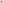 2.2.5. Разрабатывает и реализует программы развития парусного спорта на территории Московской области, осуществляет работу по вовлечению граждан в занятия парусным спортом, проводит работу по подготовке спортивного резерва.2.2.6. Формирует состав сборных команд и спортивного резерва Московской области.2.2.7. Содействует созданию в Московской области парусных центров, яхт-клубов, специализированных спортивных школ, оснащению их необходимым оборудованием, материальной частью и оргтехникой.2.2.8. Разрабатывает и представляет на утверждение в соответствующие органы нормативные требования, определяет классы парусных судов, культивируемых Федерацией на территории Московской области, квалификационные требования по аттестации судей, мерителей, яхтенных рулевых, водителей буеров, парусных досок, парусных лыж, радиоуправляемых яхт, проводит аттестацию и выдачу удостоверений совместно с территориальными государственными и муниципальными спортивными организациями.2.2.9. Разрабатывает календарь соревнований Федерации, положения о соревнованиях, правила и регламенты парусных соревнований, организует и проводит областные, всероссийские и международные соревнования на территории Московской области, учебно-тренировочные сборы национальных команд, семинары, симпозиумы и другие мероприятия, в том числе и международные, по подготовке и повышению квалификации тренеров, судей, мерителей, преподавателей курсов яхтенных рулевых, технических инспекторов, инструкторов практического обучения, других специалистов, обменивается опытом работы, направляет спортивные делегации с целью изучения новых направлений развития парусного спорта в мире.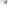 2.2.10. Осуществляет издание нормативных, методических, справочно-информационных  других печатных материалов, выпуск кино- и видеофильмов, осуществляет их распространение; своевременно информирует членов Федерации обо всех новинках в области парусного спорта.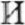 2.2.11. Содействует подготовке специалистов по парусному спорту; участвует в организации и проведении научно-исследовательских и опытно-конструкторских работ в области парусного спорта.2.2.12. Осуществляет контроль за соблюдением правил классов яхт и оформлением мерительных свидетельств, назначает Главного мерителя Федерации, готовит мерителей, взаимодействует с государственными органами Российской Федерации в области государственной регистрации, технического надзора и правил безопасности плавания по водным путям.2.2.1. Осуществляет внешнеэкономическую деятельность.2.2.14. Осуществляет по своей тематике деловые контакты с российскими и иностранными организациями, а также с их представительствами, заключает контракты (соглашения) на участие яхтсменов, тренеров и других специалистов парусного спорта в спортивных мероприятиях, включая коммерческие, как на территории Российской Федерации, так и за рубежом.2.2.15. Может осуществлять предпринимательскую деятельность лишь постольку поскольку это служит достижению уставных целей и соответствующую этим целям.2.2.16. Представляет спортсменов, тренеров, судей и других специалистов к поощрению, присвоению почетных и спортивных званий, а также входит с предложениями о наложении взысканий.2.2.17. Организует выпуск памятной, наградной атрибутики с символикой Федерации.2.2.18. Способствует реализации принципов олимпийского движения на территории России, осуществляет свою деятельность во взаимодействии с Всероссийской федерацией спорта, Комитетом по физической культуре и спорту Московской области, Олимпийским комитетом России, другими спортивными и общественными объединениями игосударственными организациями в интересах развития парусного спорта на территории Московской области.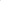 2.2.19. Осуществляет иную деятельность, не противоречащую законодательству Российской Федерации и направленную на достижение уставных целей.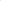 З. Права и обязанности Федерации.3.1. Для осуществления своих уставных целей в порядке, определяемом действующим законодательством Российской Федерации, Федерация имеет право: свободно распространять информацию о своей деятельности;  участвовать в выработке решений органов государственной власти и органов местного самоуправления в порядке и объеме, предусмотренными действующим законодательством Российской Федерации;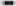 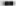 учреждать средства массовой информации и осуществлять издательскую деятельность;  представлять и защищать свои права, законные интересы своих членов, а также других граждан в органах государственной власти и местного самоуправления и общественных объединениях;  выступать с инициативами по различным вопросам общественной жизни, вносить предложения в органы государственной власти;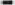 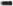 осуществлять в полном объеме полномочия, предусмотренные законами об общественных объединениях;  вступать в международные общественные объединения, приобретать права и нести обязанности, соответствующие статусу этих международных общественных объединений, поддерживать прямые международные контакты и связи.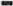 3.2. Федерация обязана:соблюдать законодательство Российской Федерации, общепризнанные принципы и нормы международного права, касающиеся сферы ее деятельности, а также нормы, предусмотренные  настоящим Уставом и иными учредительными документами;  ежегодно публиковать отчет об использовании своего имущества или обеспечивать доступность ознакомления с указанным отчетом;  ежегодно информировать орган, принявший решение о государственной регистрации Федерации, о продолжении своей деятельности с указанием действительного места нахождения постоянно действующего руководящего органа, его названия и данных о руководителях Федерации в объеме сведений, включаемых в единый государственный реестр юридических лиц;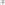 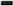 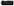 представлять по запросу органа, принимающего решения о государственной регистрации общественных объединений, решения руководящих органов и должностных лиц Федерации, а также годовые и квартальные отчеты о своей деятельности в объеме сведений, представляемых в налоговые органы;допускать представителей органа, принимающего решения о государственной регистрации общественных объединений, на проводимые Федерацией мероприятия;оказывать содействие представителям органа, принимающего решения о государственной регистрации общественных объединений, в ознакомлении с деятельностью Федерации в связи с достижением уставных целей и соблюдением законодательства Российской Федерации;нести иные обязанности, предусмотренные законодательством Российской Федерации для общественных объединений.4. Членство в Федерации.Членами Федерации могут быть достигшие 18 лет граждане Российской Федерации, законно находящиеся в Российской Федерации иностранные граждане и лица без гражданства(далее по тексту — физические лица), общественные объединения, юридические лица, заинтересованные в развитии парусного спорта в Московской области во всех его формах, готовые признавать и выполнять Устав Федерации и другие регламентирующие ее деятельность документы и регулярно уплачивать членские взносы.Физические лица могут входить в состав членов Федерации как непосредственно,  и путем участия в деятельности юридических лиц — членов Федерации, предусмотренных настоящим Уставом.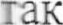 Почетным членом Федерации по решению Конференции или Президиума может быть любой достигший 18 лет гражданин Российской Федерации, либо иностранный гражданин или лицо без гражданства, внесшие выдающийся вклад в развитие парусного спорта в Московской области, либо показавшие выдающиеся спортивные результаты. Почетные члены Федерации имеют равные права и несут равные обязанности, наряду с остальными членами Федерации.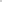 Прием в члены Федерации производится Президиумом Федерации, Исполнительной дирекцией Федерации (в период между заседаниями Президиума Федерации) на основе индивидуальных письменных заявлений от физических и юридических лиц, подаваемых непосредственно в Исполнительную дирекцию Федерации. Порядок учета членов Федерации определяется Президиумом Федерации. Вступающие в Федерацию уплачивают вступительный взнос при принятии, соответствующего решения Президиумом Федерации или Исполнительной дирекцией Федерации.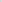 Приостановление статуса члена Федерации производится по инициативе Президиума Федерации, Исполнительной дирекции, на основании решения Президиума (в отношении юридических лиц), Исполнительной дирекции (в отношении физических лиц) Федерации сроком до З лет в случаях:неуплата в течение 1 года членских взносов;совершение действий, наносящих ущерб Федерации, нарушение норм этики;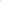 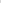 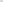 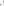 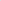 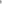 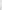 В случае приостановки действия статуса члена Федерации, лицо, в отношении которого избрана такая мера, утрачивает на период приостановки все права члена Федерации, предусмотренные настоящим Уставом и регламентирующими документами Федерации.4.6. Исключение из членов Федерации осуществляется по решению Президиума (в отношении юридических лиц), Исполнительной дирекции (в отношении физических лиц) Федерации.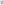 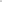 Основаниями для исключения являются:систематическое невыполнение решений руководящих и контрольно-ревизионных органов Федерации;неуплата в течение З лет членских взносов;совершение действий, наносящих ущерб Федерации, нарушение норм спортивной этики.5. Права и обязанности членов Федерации.Члены Федерации физические и юридические лица — имеют равные права и несут равные обязанности. Членство в Федерации физического лица подтверждается карточкой члена Федерации, юридического лица свидетельством Федерации. Формы карточки члена Федерации и свидетельства утверждаются Президиумом Федерации.Члены Федерации имеют право:5.2.1. избирать и быть избранными во все органы Федерации, а также контролировать деятельность руководящих органов Федерации в соответствии с настоящим Уставом;вносить на рассмотрение руководящих органов Федерации вопросы и инициативы, касающиеся ее деятельности, участвовать в обсуждении и принятии решений;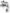 получать от руководящих и иных органов Федерации всю необходимую формацию о деятельности Федерации (порядок определяется Президиумом);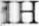 принимать участие в мероприятиях, проводимых Федерацией, выступать на международных соревнованиях, на условиях и в порядке, определяемыми действующим законодательством и соответствующими положениями и правилами Федерации;пользоваться в установленном Президиумом порядке материально-технической базой Федерации;получать в необходимых случаях материальную помощь и правовую защиту(порядок определяется Президиумом);выходить из состава Федерации, подав соответствующие письменное заявление в Президиум Федерации.5.3. Члены Федерации обязаны:5.3.1. соблюдать Устав и другие регламентирующие деятельность Федерации документы, активно участвовать в ее работе;выполнять решения руководящих органов Федерации;предоставлять в Федерацию информацию о своей деятельности, необходимую для определения программы ее действий, решения текущих и перспективных задач;активно содействовать развитию и популяризации парусного спорта, укреплению традиций российских яхтсменов;способствовать охране окружающей среды, защите природы;платить членские взносы в размерах, сроки и порядке, установленных решением президиума Федерации.При выходе или исключении из членов Федерации уплаченные взносы возврату не подлежат.В случае нарушения членом Федерации настоящего устава он может быть исключен из состава Федерации по решению Президиума Федерации.6. Руководящие и контрольно-ревизионный органы Федерации.6.1. Высшим руководящим органом Федерации является Конференция, созываемая не реже одного раза в четыре года. Конференция считается правомочной, если в ее работе принимали участие более половины делегатов. Норма представительства на Конференцию определяется Президиумом Федерации. Делегатами Конференции по должности являются члены Президиума Федерации, а также Почетные члены Федерации.6.1.2. Решения Конференции, если иное не предусмотрено настоящим Уставом, принимаются простым большинством голосов присутствующих, открытым или тайным голосованием в соответствии с Регламентом Конференции.6.2. Конференция:6.2.1. Определяет основные направления деятельности Федерации, утверждает изменения и дополнения в Устав.6.2.2   Избирает Президента Федерации, Президиум Федерации, Контрольно-ревизионную комиссию сроком на 4 года, а также Почетных членов Федерации.6.2.3. Заслушивает отчеты Президиума и Контрольно-ревизионной комиссии, принимает по ним решения.6.2.4. Принимает решение о реорганизации или ликвидации Федерации, назначает ликвидационную комиссию.6.2.5. Решает иные вопросы деятельности Федерации.6.2.6. Внеочередная Конференция созывается по решению Президиума или Контрольно-ревизионной комиссии Федерации, или по требованию более 50% юридических лиц — членов Федерации или по требованию более 25% физических лиц — членов Федерации;6.3. Президиум Федерации:6.3.1. Избирается Конференцией сроком на четыре года. Довыборы членов ПрезидиумаФедерации в период между Конференциями осуществляются Президиумом Федерации по представлению Президента Федерации, простым большинством голосов членов Президиума Федерации, на срок работы действующего Президиума.6.3.2. Является выборным, постоянно действующим руководящим коллегиальным органом Федерации.6.3.3. Членом Президиума может быть избран член Федерации и/или представитель юридического лица члена Федерации. Выдвижение кандидатов в члены Президиума осуществляется в порядке, установленном Регламентом Конференции.      6.3.4. Проводит свои заседания по мере необходимости, но не реже двух раз в год. Заседание Президиума считается правомочным, если на нем присутствует более половины избранных членов Президиума. Решения Президиума принимаются простым большинством голосов от числа присутствующих членов Президиума.      6.3.5. Председательствует на заседаниях Президиума Президент Федерации, а в случае его отсутствия уполномоченный им член Президиума Федерации.6.4. К компетенции Президиума Федерации относится:6.4.1. Утверждение Регламента Конференции.6.4.2. Создание филиалов и открытие представительств, комиссий, комитетов и иных подразделений по направлениям деятельности Федерации.6.4.3. Утверждение положения о членах Федерации, определение размеров, сроков и порядка уплаты вступительных и членских взносов.Утверждение программы деятельности Федерации, бюджета и сметы расходов, фонд заработной платы, заслушивает, а при необходимости и утверждает отчеты об их исполнении.Утверждение нормы представительства делегатов на Конференцию.Созыв Конференции, утверждение повестки дня, учет предложений в повестку дня Конференции, поступивших от членов Федерации.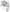 Разработка изменений и дополнений в Устав Федерации.Утверждение состава сборных команд и спортивного резерва Московской области.Рассмотрение кандидатур яхтсменов, тренеров, судей и мерителей к присвоению спортивных и почетных званий, внесение соответствующих предложений в компетентные органы.Утверждение положения о Попечительском совете Федерации.Осуществление прав юридического лица от имени Федерации и исполнение ее обязанностей,Утверждение годового отчета и годового бухгалтерского баланса.Утверждение печати с полным наименованием Федерации на русском языке, штампа и бланка, а также эмблемы и другой символики.Утверждение условий конкурса на замещение должности главного тренера сборной команды Московской области, старшего тренера, проведение конкурса, а также утверждение указанных кандидатур по результатам конкурса и их функциональные обязанности.Утверждение отчета главного тренера сборной команды и старшего тренера о ходе подготовки и результатах команд,Утверждение положения о тренерском совете Федерации.Утверждение персонального состава тренерского совета и срока его полномочий.Утверждение ежегодного календаря соревнований Федерации.Утверждение положений, правил и других документов, регламентирующих деятельность Федерации.6.5. Президент Федерации:Является членом Президиума по должности.6.5.1. Избирается Конференцией на 4 года.6.5.2 Осуществляет текущее руководство Федерацией,6.53. Организует выполнение решений Конференции и Президиума Федерации.Организует и проводит заседания Президиума Федерации.Без доверенности действует от имени Федерации, в том числе представляет ее  интересы, совершает сделки от имени Федерации, утверждает штатное расписание, издает приказы и дает указания, обязательные для исполнения всеми работниками Федерации, выдает доверенности, решает все вопросы финансово-хозяйственной деятельности Федерации.Формирует Исполнительную дирекцию Федерации.Назначает по доверенности Исполнительного директора, возложив на него часть Своих полномочий по текущему управлению Федерацией.Назначает Главного бухгалтера Федерации.Решает иные вопросы руководства текущей деятельностью Федерации, за исключением вопросов, отнесенных Уставом Федерации к компетенции иных органов управления Федерации.6.6.  Контрольно-ревизионная комиссия:6.6.1. Является контрольно-ревизионным органом Федерации.Разрабатывает Положение о своей деятельности, утверждаемое Конференцией, осуществляет проверку соответствия деятельности Федерации настоящему Уставу, а также финансово-хозяйственной деятельности Федерации.Проводит плановые проверки не реже одного раза в год. Акт утверждается Конференцией.6.6.4. Председатель и члены Контрольно-ревизионной комиссии избираются Конференцией сроком на 4 года.6.7. При Федерации может быть образован Попечительский совет из лиц, желающих оказывать содействие развитию парусного спорта в Московской области, положение о Попечительском совете утверждается Президиумом.6.8, При Федерации может быть образован Наблюдательный совет. Положение о Наблюдательном совете утверждается Президиумом Федерации.Председатель Наблюдательного совета избирается на Конференции Федерации простым большинством голосов присутствующих сроком на 4 года.Председатель Наблюдательного совета является членом Президиума Федерации.Председатель Наблюдательного совета может быть досрочно освобожден от занимаемой должности решением Конференции, принимаемым простым большинством голосов участников Конференции в следующих случаях: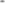 по представлению Председателя Наблюдательного совета; - по представлению Президиума Федерации.7. Имущество и средства Федерации.7.1. Федерация может иметь в своей собственности земельные участки, здания, строения, сооружения, жилищный фонд, транспорт, оборудование, инвентарь, имущество культурно-просветительного и оздоровительного назначения, денежные средства, акции, другие ценные бумаги и иное имущество, необходимое для материального обеспечения уставной деятельности Федерации.7.2. В собственности Федерации могут также находиться издательства, средства массовой информации, образовательные и иные учреждения, создаваемые и приобретаемые за счет средств Федерации в соответствии с ее уставными целями. 7.3. Имущество Федерации формируется на основе:вступительных и членских взносов, если их уплата установлена решением Президиума Федерации; - добровольных взносов и пожертвований; 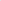 -  поступлений от проводимых Федерацией в соответствии с уставом мероприятий;- гражданско-правовых сделок;  доходов от предпринимательской деятельности; 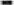 - внешнеэкономической деятельности; - иных поступлений, не запрещенных законом.            7.4 Доходы от предпринимательской деятельности не могут быть перераспределены между членами Федерации и используются только для достижения уставных целей.            7.5. Собственником имущества, принадлежащего Федерации, является Федерация.            8. Порядок внесения изменений и дополнений в устав Федерации.Решение о внесении изменений и дополнений в Устав принимается на Конференции Федерации, если за него проголосовало не менее 2/3 делегатов, присутствующих на Конференции.Изменения и дополнения в Устав Федерации подлежат государственной регистрации в том же порядке и в те же сроки, что и государственная регистрация самой Федерации, и приобретают юридическую силу со дня такой регистрации.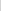 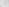    9. Ликвидация и реорганизация Федерации.9.1. Реорганизация Федерации (слияние, разделение, выделение, присоединение, преобразование) или ликвидация может происходить по решению Общего собрания (Конференции) Федерации, принятому 2/3 голосов делегатов при наличии кворума.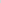 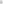 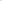 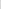 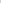 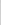 9.2. Государственная регистрация общественного объединения, создаваемого путем реорганизации, осуществляется в порядке, предусмотренном Федеральным законом «О государственной регистрации юридических лиц и индивидуальных предпринимателей», с '»четом особенностей такой регистрации, установленных Федеральным законом «Об общественных объединениях».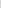 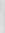 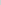    9.3. Имущество Федерации переходит после ее реорганизации к вновь возникшим юридическим лицам в порядке, предусмотренном Гражданским кодексом Российской  Федерации.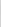 9.4. Государственная регистрация общественного объединения в связи с его ликвидацией, осуществляется в порядке, предусмотренном Федеральным законом «О государственной регистрации юридических лиц и индивидуальных предпринимателей», с петом особенностей такой регистрации, установленных Федеральным законом «Об общественных объединениях».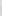 9.5. Имущество, оставшееся в результате ликвидации Федерации, после удовлетворения требования кредиторов направляется на цели, предусмотренные настоящим Уставом. Решение о использовании оставшегося имущества публикуется ликвидационной комиссией в печати.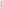 9.6. После ликвидации Федерации документы по личному составу в соответствии с действующим законодательством передаются на государственное хранение.9.7. Федерация может быть ликвидирована по решению суда в случае и порядке, установленным законодательством Российской Федерации.ПрезидентОбщественной организацииФедерация парусного спорта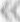 Московской области»	 Д.К. Малышев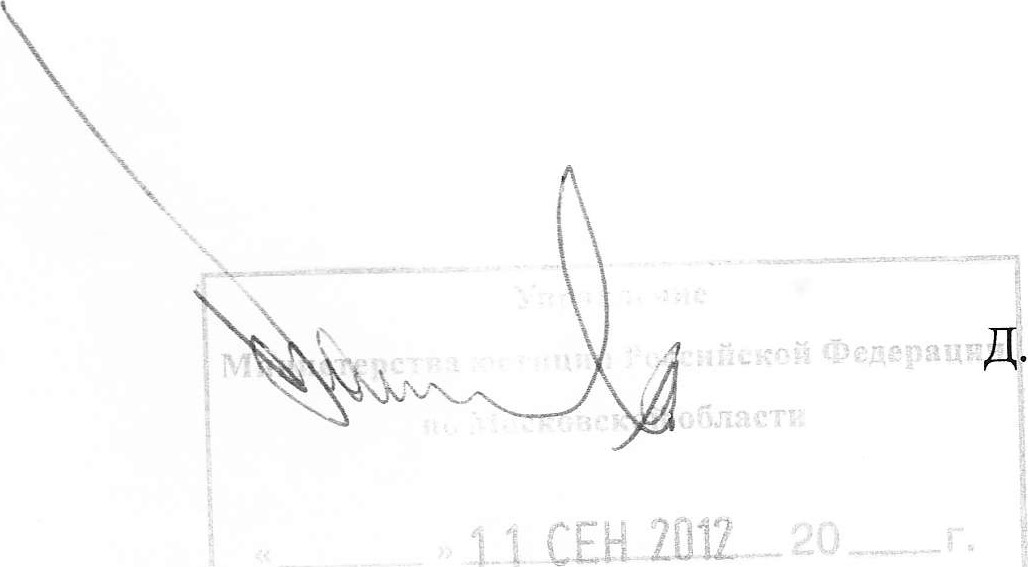 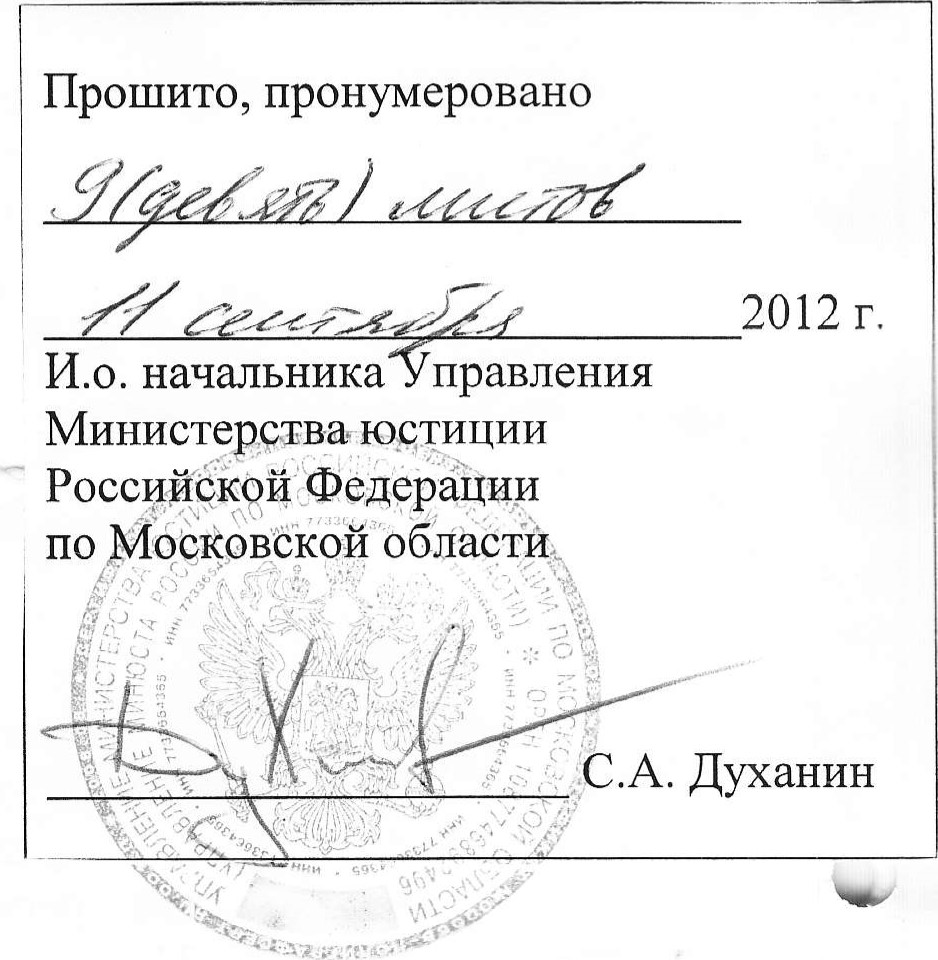 